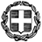    Βαθμός Ασφαλείας:   Να διατηρηθεί μέχρι :   Μαρούσι      09 – 01 – 2014              Αριθ. Πρωτ.  2292/Γ7                  Βαθ. Προτερ:                                                                                                             ΠΡΟΣ:                              ΘΕΜΑ: «Μαθητικό Φεστιβάλ Ψηφιακής Δημιουργίας»Οι Σχολικοί Σύμβουλοι Πληροφορικής των Περιφερειακών Δ/νσεων Π/θμιας και Δ/θμιας Εκπ/σης Κρήτης, Βορείου Αιγαίου, Νοτίου Αιγαίου, Δυτικής Ελλάδας, Ιονίων Νήσων, Πελοποννήσου (Διευθύνσεων Δευτεροβάθμιας Εκπαίδευσης Περιφερειακών Ενοτήτων Λακωνίας και Μεσσηνίας), Θεσσαλίας (Διευθύνσεων Δευτεροβάθμιας Εκπαίδευσης Περιφερειακών Ενοτήτων Καρδίτσας και Λάρισας), Ανατολικής Μακεδονίας και Θράκης (Διευθύνσεων Δευτεροβάθμιας Εκπαίδευσης Περιφερειακών Ενοτήτων Ξάνθης, Ροδόπης, Έβρου) διοργανώνουν το 4ο Μαθητικό Φεστιβάλ Ψηφιακής Δημιουργίας, το οποίο θα πραγματοποιηθεί υπό την αιγίδα του Υπουργείου Παιδείας και Θρησκευμάτων. Στο Φεστιβάλ μπορούν να συμμετάσχουν μαθητές όλων των βαθμίδων (Δημοτικό, Γυμνάσιο, Γενικό και Επαγγελματικό Λύκειο), με σκοπό την παρουσίαση έργων ψηφιακής δημιουργίας που έχουν υλοποιηθεί στα πλαίσια του μαθήματος της Πληροφορικής, στις δραστηριότητες «Δημιουργώντας με Κώδικα» (Hour of Code), στις βιωματικές δράσεις του Γυμνασίου,  στο μάθημα «Ερευνητικές Εργασίες (Project)» των ΓΕ.Λ. και ΕΠΑ.Λ. και στο μάθημα «Ειδική Θεματική Δραστηριότητα (Ε.Θ.Δ.)» των ΕΠΑ.Λ. Είναι δυνατόν να συμπεριληφθούν και έργα τα οποία υλοποιήθηκαν στα πλαίσια μίας Σχολικής Δραστηριότητας (Περιβαλλοντική Εκπαίδευση, Πολιτιστικά Θέματα, Αγωγή Υγείας, κ.α.) ή ενός διαθεματικού/ διεπιστημονικού σχεδίου συνεργασίας μεταξύ του μαθήματος της Πληροφορικής και άλλων μαθημάτων. Το Φεστιβάλ θα διεξαχθεί από 3 έως 5 Απριλίου 2014 σε πανελλαδικό επίπεδο, με την καθοδήγηση των κατά τόπους αρμοδίων Σχολικών Συμβούλων Πληροφορικής στο Ηράκλειο, στο Αγρίνιο, στην Καλαμάτα, στην Κέρκυρα, στη Λάρισα, στη Μυτιλήνη, στη Ξάνθη, στην Πάτρα, στη Ρόδο και στα Χανιά. Την Παρασκευή 4 Απριλίου στις 12 το μεσημέρι, θα συνδεθούν όλες οι πόλεις μέσω τηλεδιάσκεψης, προκειμένου να παρουσιαστούν τα έργα των υποψήφιων ομάδων.    Για να πάρει μέρος στο Φεστιβάλ ένα μαθητικό έργο, είναι απαραίτητη η συμμετοχή εκπαιδευτικού Πληροφορικής στην ομάδα των εκπαιδευτικών που συντονίζει το έργο, αν δεν το συντονίζει αποκλειστικά ο ίδιος, καθώς και οι ακόλουθες προϋποθέσεις:(α)  Να γίνει σύντομη παρουσίαση (<=8΄) της εργασίας από τους μαθητές σε ακροατήριο.(β) Στον χώρο του Φεστιβάλ, και για ένα διάστημα 2-3 ωρών, να είναι παρόντες ο εκπαιδευτικός Πληροφορικής και ομάδα μαθητών, οι οποίοι με χρήση υπολογιστή θα παρουσιάζουν το έργο τους και θα απαντούν σε ερωτήσεις γι’ αυτό. (γ) Να αναρτηθεί κατάλληλο πολυμεσικό υλικό στο τοπικό ιστολόγιο της πόλης    (http://www.digifest.info/contact) με ευθύνη του συντονιστή εκπαιδευτικού Πληροφορικής. Το Μαθητικό Φεστιβάλ Ψηφιακής Δημιουργίας θα δώσει τη δυνατότητα:α) 	Ανάδειξης της δημιουργικότητας των μαθητών και των εκπαιδευτικών που διδάσκουν το μάθημα της Πληροφορικής.β) Παρουσίασης της εργασίας τους σε συμμαθητές, εκπαιδευτικούς, γονείς και στην ευρύτερη κοινωνία.γ) Ενημέρωσης σχετικά με τις μαθησιακές δραστηριότητες που καλλιεργούν τη δημιουργικότητα και την ολόπλευρη μάθηση μέσω σχεδίων εργασίας και επίλυσης πρακτικών προβλημάτων, καθώς και διάδοσης των δραστηριοτήτων αυτών.  Επισημαίνουμε ότι  κάθε συμμετοχή στο Φεστιβάλ βραβεύεται και ότι στους χώρους παρουσίασης των έργων θα υπάρχουν εργαστήρια και θα υλοποιηθούν διαδραστικές δραστηριότητες για μαθητές και επισκέπτες.   Το Μαθητικό Φεστιβάλ Ψηφιακής Δημιουργίας υποστηρίζεται από την Πανελλήνια Ένωση Καθηγητών Πληροφορικής (Π.Ε.Κα.Π.), την Ένωση Πληροφορικών Ελλάδας (Ε.Π.Ε.), την Ελληνική Εταιρεία Επιστημόνων και Επαγγελματιών Πληροφορικής και Επικοινωνιών (Ε.Π.Υ.), την Ελληνική Επιστημονική Ένωση Τεχνολογιών Πληροφορίας & Επικοινωνιών στην Εκπαίδευση (Ε.Τ.Π.Ε.), καθώς και από τους Δήμους Ηρακλείου, Αγρινίου, Καλαμάτας, Κέρκυρας, Λαρισαίων, Ροδίων, Χανίων. Οι ενδιαφερόμενοι μπορούν να αντλήσουν περισσότερες πληροφορίες (ιστορικό, προϋποθέσεις συμμετοχής, υλικό) για το φεστιβάλ από την ιστοσελίδα www.digifest.info. Δικαίωμα συμμετοχής έχουν σχολεία από όλη την Ελλάδα, ανεξαρτήτως της έδρας τους με την επισήμανση ότι η οργάνωση του Φεστιβάλ δεν μπορεί να καλύψει έξοδα μετακίνησης και διαμονής των ομάδων που θα συμμετέχουν.	Η ΑΝΑΠΛΗΡΩΤΡΙΑ ΔΙΕΥΘΥΝΤΡΙΑ	 ΑΝΑΣΤΑΣΙΑ ΞΥΛΟΚΟΤΑΕσωτερική διανομή1. Γραφείο Γενικού Γραμματέα2. Δ/νση ΣΕΠΕΔ/Τμήμα Στ΄ Μελετών3. Δ/νση ΣΕΠΕΔ / Τμήμα Γ΄ / Γραφείο Καινοτομιών 